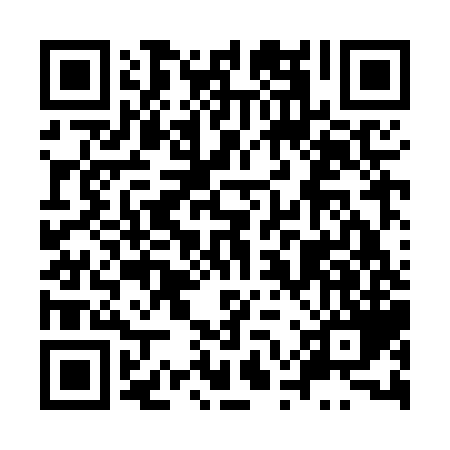 Prayer times for Chhan Bandha, BangladeshMon 1 Apr 2024 - Tue 30 Apr 2024High Latitude Method: NonePrayer Calculation Method: University of Islamic SciencesAsar Calculation Method: ShafiPrayer times provided by https://www.salahtimes.comDateDayFajrSunriseDhuhrAsrMaghribIsha1Mon4:345:5212:053:346:187:362Tue4:335:5112:043:346:187:363Wed4:325:5012:043:346:197:374Thu4:315:4912:043:336:197:375Fri4:305:4812:043:336:207:386Sat4:285:4712:033:336:207:397Sun4:275:4612:033:336:217:398Mon4:265:4512:033:336:217:409Tue4:255:4412:023:336:227:4010Wed4:245:4312:023:326:227:4111Thu4:235:4212:023:326:237:4212Fri4:215:4112:023:326:237:4213Sat4:205:4012:013:326:247:4314Sun4:195:3912:013:326:247:4415Mon4:185:3812:013:316:257:4416Tue4:175:3712:013:316:257:4517Wed4:165:3612:003:316:267:4618Thu4:155:3512:003:316:267:4619Fri4:145:3412:003:316:267:4720Sat4:125:3312:003:306:277:4821Sun4:115:3212:003:306:287:4822Mon4:105:3111:593:306:287:4923Tue4:095:3011:593:306:297:5024Wed4:085:2911:593:306:297:5025Thu4:075:2811:593:296:307:5126Fri4:065:2811:593:296:307:5227Sat4:055:2711:593:296:317:5328Sun4:045:2611:583:296:317:5329Mon4:035:2511:583:286:327:5430Tue4:025:2411:583:286:327:55